																									NO. 4JOURNALOF THESENATEOF THESTATE OF SOUTH CAROLINAREGULAR SESSION BEGINNING TUESDAY, JANUARY 12, 2021_________FRIDAY, JANUARY 15, 2021Friday, January 15, 2021(Local Session)Indicates Matter StrickenIndicates New Matter	The Senate assembled at 11:00 A.M., the hour to which it stood adjourned, and was called to order by the ACTING PRESIDENT, Senator McELVEEN .CO-SPONSOR ADDED	The following co-sponsor was added to the respective Bill:S. 436		Sen. ShealyADJOURNMENT	At 11:03 A.M., on motion of Senator  MASSEY , the Senate adjourned to meet next Tuesday, January 19, 2021, under the provisions of Rule 1B.* * *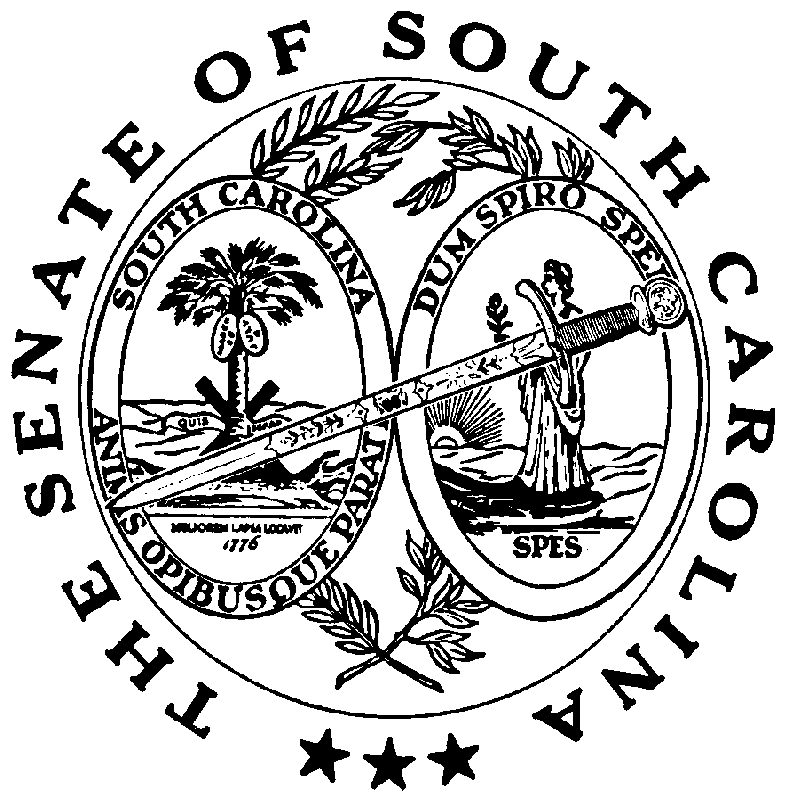 